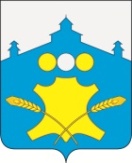 АдминистрацияБольшемурашкинского муниципального районаНижегородской областиПОСТАНОВЛЕНИЕ                             06 .03.2014  г.                                                                     № 146О внесении изменений в постановление администрации Большемурашкинского муниципального района Нижегородской области от 11.10.2013 года № 757       В соответствии со статьей 179 Бюджетного кодекса Российской Федерации, постановлением администрации Большемурашкинского муниципального района Нижегородской области от 09.08.2013 года № 578 «О порядке принятия решений о разработке, реализации и мониторинга оценки эффективности муниципальных программ в Большемурашкинском районе» и в целях приведения в соответствие муниципальных правовых актов,   администрация Большемурашкинского муниципального района     п о с т а н о в л я е т : Внести в постановление администрации Большемурашкинского муниципального района Нижегородской области от 11.10.2013 года № 757 «Об утверждении  муниципальной целевой программы « Комплексного развития систем коммунальной инфраструктуры Большемурашкинского муниципального района на 2011-2020 годы» следующие изменения:Наименование постановления изложить в следующей редакции: «Об утверждении  муниципальной программы « Комплексного развития систем коммунальной инфраструктуры Большемурашкинского муниципального района на 2014-2020 годы».      1.2. По тексту  постановления и программы цифры «2011» читать «2014».       1.3  программу « Комплексного развития систем коммунальной инфраструктуры Большемурашкинского муниципального района на 2014-2020 годы» изложить в новой редакции согласно приложения 1.       2. Управлению делами обеспечить размещение  настоящего постановления на официальном сайте администрации Большемурашкинского муниципального района в информационно-телекоммуникационной сети Интернет.       3. Контроль за исполнением настоящего постановления возложить на заместителя главы администрации района О.А.Ежова.Главы администрации района                                                       В.В.Кокурин